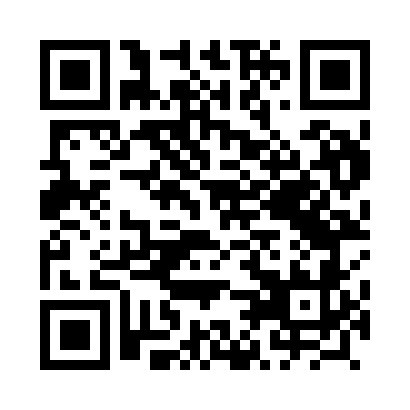 Prayer times for Zeglce, PolandWed 1 May 2024 - Fri 31 May 2024High Latitude Method: Angle Based RulePrayer Calculation Method: Muslim World LeagueAsar Calculation Method: HanafiPrayer times provided by https://www.salahtimes.comDateDayFajrSunriseDhuhrAsrMaghribIsha1Wed2:525:1012:305:367:5210:002Thu2:495:0812:305:377:5310:033Fri2:465:0712:305:377:5510:054Sat2:435:0512:305:387:5610:085Sun2:405:0312:305:397:5810:116Mon2:375:0212:305:407:5910:137Tue2:345:0012:305:418:0110:168Wed2:314:5812:305:428:0210:199Thu2:284:5712:305:438:0310:2210Fri2:244:5512:305:448:0510:2511Sat2:214:5412:305:458:0610:2712Sun2:184:5212:305:458:0810:3013Mon2:154:5112:305:468:0910:3314Tue2:144:5012:305:478:1110:3615Wed2:134:4812:305:488:1210:3816Thu2:134:4712:305:498:1310:3917Fri2:124:4612:305:498:1510:3918Sat2:124:4412:305:508:1610:4019Sun2:114:4312:305:518:1710:4120Mon2:114:4212:305:528:1910:4121Tue2:104:4112:305:538:2010:4222Wed2:104:4012:305:538:2110:4223Thu2:104:3912:305:548:2210:4324Fri2:094:3712:305:558:2410:4425Sat2:094:3612:305:568:2510:4426Sun2:094:3512:315:568:2610:4527Mon2:084:3512:315:578:2710:4528Tue2:084:3412:315:588:2810:4629Wed2:084:3312:315:588:2910:4630Thu2:084:3212:315:598:3010:4731Fri2:074:3112:316:008:3210:47